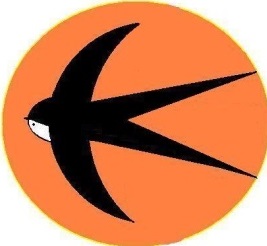 Публичный доклад муниципального дошкольного образовательного учреждения  детский сад комбинированного вида №20 «Ласточка»2015 годг.п. ЗапрудняТалдомский муниципальный районМосковская областьI. Общие характеристики заведенияОсновной вид деятельности –  реализация основной общеобразовательной программы дошкольного образования с осуществлением углубленной образовательной деятельности детей по приоритетным направлениям, закрепленным в лицензии учреждения. Организационно-правовая форма учреждения: муниципальное дошкольное образовательное учреждение детский сад комбинированного вида.Устав  Муниципального  дошкольного образовательного учреждения детского сада комбинированного вида №20 «Ласточка», утвержден постановлением Главы Талдомского муниципального района от 30 декабря 2011 года № 4110 с изменениями в Устав Муниципального  дошкольного образовательного учреждения детского сада комбинированного вида №20 «Ласточка», утвержденными постановлением  Главы Талдомского муниципального района от 22  ноября  2012 года №3998. Лицензия (бессрочная): от 23 мая 2012 года  регистрационный номер 69370 Серия РО МО №002547 Юридический и фактический адрес: 141960, Московская область, Талдомский район, р.п. Запрудня, улица Ленина, дом 17.Режим работы: 12 часовой  /с 07ч.00мин. до 19ч.00мин./ пятидневная рабочая неделя, выходные дни – суббота, воскресенье.Структура и количество групп МДОУ детский сад комбинированного вида №20 «Ласточка» рассчитан на 140 мест (по лицензии), 5 возрастных групп (1 группа раннего возраста с 1,5 до 3 – х лет, 4 группы дошкольного возраста). Списочный состав: 161 человек.  Количество групп – 8.Наполняемость групп      Группа раннего возраста (№1) с 1,5 до 3 лет  - 20 человек 2-ая младшая группа (№2) с 3 до 4 лет  - 18человек 2-ая младшая группа (7) с 3-4 лет – 22 человекаСредняя группа ( №5) с 4 до 5 лет  - 18 человек Средняя группа ( №6) с 4 до 5 лет  - 20 человекСтаршая логопедическая группа (№3)с 5 до 6 лет - 19 человекСтаршая логопедическая группа (№4)с 5 до 6 лет - 19 человекПодготовительная к школе логопедическая  группа (№8) с 6 до 7 лет  - 25 человек     Группы кратковременного пребывания отсутствуют.Вывод: Муниципальное дошкольное образовательное учреждение детский сад комбинированного вида №20 «Ласточка» функционирует в соответствии с нормативными документами в сфере образования Российской Федерации. Контингент воспитанников социально благополучный. Преобладают дети из полных семей.Структура   управления Органы государственно-общественного управленияУправление Учреждением осуществляется в соответствии с законодательством Российской Федерации и настоящим Уставом на принципах единоначалия и самоуправления.Непосредственное управление Учреждением осуществляет прошедший соответствующую аттестацию заведующий Учреждением, который назначается и освобождается от занимаемой должности Учредителем. Формами самоуправления образовательного учреждения  являются:      Совет образовательного учреждения; Педагогический совет;Общее собрание коллектива; Совет родителей Учреждения; Уполномоченный по защите прав  участников  образовательного  процесса.       Таким образом, в ДОУ реализуется возможность   участия в управлении     детским садом всех   участников   образовательного процесса. Заведующий детским садом занимает место координатора стратегических направлений. Вывод: В МДОУ № 20 «Ласточка» создана структура управления в соответствии с целями и содержанием работы учреждения.Контактная информация ответственных лиц Руководитель образовательного учреждения Заведующий Тулупова Людмила Владимировна 
Служебный телефон 8 (496)20 3-20-22
Заместители заведующего:по безопасности  – Ившина Наталья Ивановнаслужебный телефон - 8 (496)20 3-19-27по учебно-воспитательной работе – Казанцева  Екатерина Владиславовнаслужебный телефон - 8 (496)20 3-19-27по административно-хозяйственной работе – Локтева Татьяна Федоровнаслужебный телефон - 8 (496)20 3-19-27План развития и приоритетные задачи на следующий годЦель: Создать организационно-методические условия для реализации Федеральных Государственных образовательных стандартов, посредством изменения предметно-развивающей среды, наработки планирующей и регламентирующей документации, лежащей в основе осуществления воспитательно-образовательного процесса в МДОУ. Задачи на 2015-2016 учебный годПовышение профессиональной компетентности педагогов и творческого потенциала воспитанников. Совершенствование системы здоровьесберегающей и здоровье формирующей деятельности организации, с учетом индивидуальных особенностей дошкольников на основе использования научных, современных технологий.       3. Продолжать работу по развитию системы поддержки способных и талантливых детей.Адрес сайта учреждения: http://lastochkaz.lact.ru./Контактная информация электронный адрес: LastochkaZ@yandex.ru
II.  Особенности образовательного процесса     Содержание воспитательно-образовательного процесса в МДОУ определяется основной общеобразовательной программой ДО основанной на примерной общеобразовательной программе дошкольного образования «От рождения до школы» (под ред.  Н.Е.Вераксы, Т.С.Комаровой, М.А.Васильевой)  издание 3-е, (пилотный вариант) и также другие программы и технологии для углубленной образовательной деятельности детей по приоритетным направлениям, закрепленным в лицензии учреждения на образовательную деятельность: «Приобщение детей к истокам русской народной культуры» О.А.Князевой, М.Д.Маханевой;«Математические ступеньки» Е.В.Колесниковой; «Цветные ладошки» И.А.Лыковой;«Патриотическое воспитание граждан РФ» Л.А.Кондрыкинской;«Основы безопасности детей дошкольного возраста» Р.Б. Стеркиной и др.; «Мы живем в России» Н.Г.Зеленовой, Л.Е.Осиповой;«Разговор о правильном питании» М.М.Безруких, Т.А.Филиповой;«Программа эстетического воспитания детей 2-7 лет «Красота. Радость.Творчество» Т.С.Комаровой и др.; «Экологическое воспитание дошкольников» С.Н.Николаевой; «Здравствуй, мир!» А.А.Вахрушев и др.;«Радость творчества» О.А.Соломенниковой; «Праздник каждый день» И.Каплунова, И.Новоскольцева;« Танцевальная ритмика для детей» Т.И.Суворова; «Тропинка к своему я» О.В.Хухлаевой;«Занятия по психогимнастике» Е.А.Алябевой; «Подготовка к школе детей с недостатком речи». Г.А. Каше; «Коррекционное обучение и воспитание детей 5- летнего возраста с общим недоразвитием речи». Т.Б. Филичева, Г.В.Чиркина. Охрана и укрепление здоровья детей      Здоровьесберегающая направленность воспитательно-образовательного процесса обеспечивает формирование физической культуры детей и определяет общую направленность процессов реализации и освоения Программы ДОУ.      Оздоровительная работа в ДОУ проводится на основе документов:- Федерального закона  от 30.03.1999 N 52-ФЗ "О санитарно-эпидемиологическом благополучии населения";- СанПиН 2.4.1.3049-13 "Санитарно-эпидемиологические требования к устройству, содержанию и организации режима работы дошкольных образовательных организаций";- оздоровительная рабочая программа учреждения «Здравица».     Для всех возрастных групп разработан режим дня с учётом возрастных особенностей детей. Для детей раннего возраста впервые посещающих ДОУ специальный адаптационный режим.  Изучение состояния физического здоровья детей осуществляется медицинской сестрой.   Для совместной деятельности с детьми оборудованы спортивный зал, спортивная площадка. В группах имеются физкультурные уголки. В реализации   физкультурно-оздоровительной деятельности инструктор по физической культуре и воспитатели реализуют индивидуальный подход к детям, следят за самочувствием каждого ребенка, стремятся пробудить у детей интерес, используя игровые образы.   Результаты диагностики уровня   физического развития детей выявили положительную динамику их физического развития.     И в сравнении с прошлым годом показатели физической подготовленности повысились  на 4,8%, картина показателей за последние три года неуклонно растет:Организация специализированной (коррекционной) помощи детям   Цель коррекционно-логопедической работы – освоение детьми с речевыми нарушениями адаптированной образовательной программы дошкольного учреждения для дальнейшей успешной социализации их в общеобразовательном учреждении.  Коррекционная работа в группах компенсирующей направленности детей 5- 6 и 6- 7 лет (ОНР III уровня речевого развития) в соответствии с ФГОС направлена на создание системы комплексной подготовки детей к обучению в школе.    К концу года дети подготовительных к школе групп практически овладели лексико-грамматическими категориями языка, навыками связной монологической речи,  владеют навыками анализа и синтеза состава речи, научились читать. Выпущено детей  с хорошей речью – 22 человека, со значительными улучшениями - 3 человека.       С целью своевременной коррекции и прослеживания динамики развития проводилась первичная и вторичная диагностика детей по изучению уровня психологической готовности детей 6-7 лет к обучению в школе. Полученные психодиагностические данные доказывают, что коррекционно - развивающие занятия в группе по познавательному развитию, привели к повышению общего уровня психического развития детей нашего ДОУ и, в том числе, уровня психологической готовности старших дошкольников к обучению в школе. Результаты радуют, в сравнении с прошлыми годами, что говорит о том, что развитие психических процессов у большинства детей соответствует норме. Два низких показателя не готовности  к школе (Артём Т., Андрей К.). Причины: индивидуальные особенности развития ребенка, смена специалиста.Примечание: коррекционно –  психологическая  работа специалистов  осуществляется в пределах – 3-х ставок – учителей-логопедов и  0,5 ставки – педагога-психолога.Дополнительные образовательные и иные услугиВывод: Дополнительные образовательные услуги позволят раскрыть творческий потенциал детей, развивая художественные и интеллектуальные способности.Преемственность дошкольных образовательных программ и программ начального общего образования, взаимодействие с учреждениями общего образования, культуры и спорта   С начальными школами п.Запрудня составлены и утверждены планы совместных мероприятий. Работа по преемственности со школой шла в течение всего учебного года: воспитатели с детьми старших групп посещали с экскурсиями школы поселка, знакомились с их кабинетами, библиотеками, музеями. Присутствовали на театрализованных представлениях организованных детьми начальных классов школ «День Знаний», «В гостях у волшебницы осени», «К 70-летию Победы», «Книжкина неделя. К юбилею Г.Х Андерсена». В сентябре в дошкольном учреждении прошло собрание для родителей подготовительной  группы  «Радуга» «Подготовка ребенка к школе» с приглашением учителей начального звена ЗСОШ № 1,2. В апреле Анисковец О.А.  провела открытый просмотр для учителей начальных классов и родителей воспитанников  - итоговое логопедическое занятие в подготовительной к школе группе №8 «Радуга»  «Сказочное путешествие»(по мотивам сказки «Снегурочка»). Подводя итог работы по преемственности со школами и по результатам учебного года  первоклассников можно сказать о хорошей подготовке воспитанников ДОУ, их  успешно адаптации к учебному процессу в школе:Комитет по физической культуре и спорту Талдомского муниципального района  ежегодно проводит спортивные соревнования «Журавленок», «Папа, мама, я – самые спортивные», «Районная лыжня», «Юный чемпион Запрудни» в которых принимают активное участие родители с детьми старшего дошкольного возраста  ДОУ.Совместная работа с организациями дополнительного образования, культуры и спорта.Работа учреждения в микросоциумеОсновные формы работы с родителями (законными представителями)Взаимодействие с родителями коллектив МДОУ детского сада комбинированного вида №20 «Ласточка»  строит на принципе сотрудничества и партнерства.     При этом решаются задачи:повышение педагогической культуры родителей;приобщение родителей к участию в жизни детского сада;изучение семьи и установление контактов с ее членами для согласования воспитательных воздействий на ребенка.   Для решения этих задач используются различные формы работы:групповые родительские собрания, консультации;заседания семейного клуба «Островок»;проведение совместных мероприятий для детей и родителей(спортивные праздники «Здравики», «Масленица», «Бравые солдаты» и др.) ;анкетирование;наглядная информация;выставки совместных работ;участие в творческих конкурсах; посещение открытых мероприятий и участие в них;заключение договоров с родителями вновь поступивших детей. Вывод: в дошкольном учреждении создаются условия для максимального удовлетворения запросов родителей детей дошкольного возраста по их воспитанию и обучению. Родители получают информацию о целях и задачах учреждения, имеют возможность обсуждать различные вопросы пребывания ребенка в ДОУ участвовать в жизнедеятельности детского сада.III. Условия осуществления образовательного процессаМатериально-техническое обеспечение ДОУ     Дошкольное учреждение  размещено в специально выстроенном здании, ранее рассчитанном на 12 групп детей. В настоящее время, после реконструкции 4 групп, в учреждении функционируют 8 групп, в каждой группе имеется спальная комната. Здание детского сада сухое, освещение естественное и электрическое. 3 группы имеют отдельные входы. Помещение детского сада соответствует санитарным нормам и правилам.   В дошкольном учреждении создана материально-техническая база для жизнеобеспечения и развития детей, ведется систематически работа по созданию предметно-развивающей среды.  Оборудованы, в соответствии с современными требованиями и оснащены методическими и дидактическими пособиями:групповые помещения;методический кабинет;кабинеты учителей-логопедов;кабинет психолога;релаксационная комната;медицинский блок;музыкальный и спортивный залы;музей старины;комната сказок;пищеблок;прачечная;игровые прогулочные участки и спортивная площадка.   При создании предметно-развивающей среды педагоги учитывают возрастные, индивидуальные особенности детей своей группы. Оборудованы групповые комнаты, включающие игровую, познавательную, обеденную зоны. Группы постепенно пополняются современным игровым оборудованием. Предметная среда всех помещений оптимально насыщена, выдержана мера «необходимого и достаточного» для каждого вида деятельности, представляет собой «поисковое поле» для ребенка, стимулирующее процесс его развития и саморазвития, социализации и коррекции. В ДОУ не только уютно, красиво, удобно и комфортно детям, созданная развивающая среда открывает нашим воспитанникам весь спектр возможностей, направляет усилия детей на эффективное использование отдельных ее элементов.       В дошкольном учреждении имеется фотоаппарат и видеокамера, которые используется для съемки различных методических мероприятий, утренников и совместной деятельности детей. 8 компьютеров, 5 принтеров, 3 сканера, мультимедийный проектор, 1 ноутбук, синтезатор.   Организованная в ДОУ предметно-развивающая среда инициирует познавательную и творческую активность детей, предоставляет ребенку свободу выбора форм активности, обеспечивает содержание разных форм детской деятельности, безопасна и комфортна, соответствует интересам, потребностям и возможностям каждого ребенка, обеспечивает гармоничное отношение ребенка с окружающим миром.    В этом учебном году пополнен фонд игрового, материально технического и  методического оборудования для музыкального и спортивного зала, а также для воспитанников групп.   В течение учебного года в методическом кабинете организовывались постоянно действующие выставки новинок методической литературы и дидактического материала. Своевременно оформлялись и обновлялись стенды информацией для педагогов и родителей. На территории детского сада обновлены клумбы и цветники.Вывод: В МДОУ детском саду комбинированного вида №20 «Ласточка» предметно-пространственная среда способствует всестороннему развитию дошкольников.Медицинское обслуживаниеМедицинский блок включает в себя медицинский и процедурный кабинет. Он оснащен современным оборудованием и медикаментами. Внештатной медицинской сестрой ведется учет и анализ общей заболеваемости воспитанников, анализ вирусных и простудных заболеваний, контролирует качество питания и планомерность проведения педагогами оздоровительных процедур.     ДОУ курирует врач-педиатр детской поликлиники, которая осуществляет лечебно-профилактическую помощь детям, даёт рекомендации родителям по укреплению здоровья детей и предупреждению вирусных, инфекционных заболеваний, проводит совместную работу с педагогическим коллективом по реабилитации детей в условиях детского сада.     Проводятся профилактические мероприятия:осмотр детей во время утреннего приема; антропометрические замеры; анализ заболеваемости 1 раз в месяц, в квартал, 1 раз в год; ежемесячное подведение итогов посещаемости детей; воздушное закаливание; витаминотерапия, в зимний период – фитонциды; С-витаминизация третьего блюда в течение всего года; кварцевание.   Ежегодно проводятся углубленные осмотры детей врачами-специалистами, лабораторные обследования.Обеспечение безопасности образовательного учрежденияТребования охраны жизни и здоровья воспитанников и работников образовательного учреждения соответствует нормам пожарной и электробезопасности, требованиям охраны труда воспитанников и работников. Здание детского сада оборудовано современной пожарно-охранной сигнализацией, тревожной кнопкой.   Обеспечение условий безопасности в ДОУ выполняется согласно локальным нормативно-правовым документам. Имеются планы эвакуации. Работники знают и соблюдают правила пожарной безопасности, правила личной гигиены (регулярно проводятся плановые и внеплановые инструктажи). Территория ограждена по всему периметру. Групповые прогулочные веранды в удовлетворительном санитарном состоянии и содержании.     Состояние хозяйственной площадки удовлетворительное; мусор из контейнеров вывозится в соответствии с графиком.     В ДОУ созданы условия для обеспечения безопасности воспитанников и персонала – соблюдаются меры безопасности жизнедеятельности всех участников воспитательно-образовательного процесса:реализуется комплексный план по ОТ и ТБ с сотрудниками;реализуется комплексный план по профилактике ДТП  и пожарной безопасности;проводятся мероприятия в рамках месячников «Месячник безопасности»  «Единый день объектовой тренировки», «Неделя безопасности», акций «Внимание, дети», «Здоровье – твое богатство»;разработаны Паспорт антитеррористической защищенности учреждения,Паспорт по комплексной безопасности учреждения, Паспорт по обеспечению безопасности дорожного движения, и т.п.План работы по охране труда и безопасности жизнедеятельности составлен на учебный год и включает в себя:- организационно-технические мероприятия по улучшению условий охраны труда;- мероприятия по организации пожарной безопасности;- обучение работников безопасным приемам работы и соблюдению правил безопасности на рабочем месте;- обучение сотрудников в учебном центре г. Дмитрова по правилам пользования газовыми приборами;- аттестация гигиенической подготовки сотрудников;- мероприятия по предупреждению дорожно-транспортного травматизма.В ДОУ оформлены стенды по: «Безопасности дорожного движения», «Охране труда», «Пожарной безопасности», «Антитеррору», «Гражданской обороне» и др. которых производится замена информации ежеквартально.С воспитанниками систематически проводятся мероприятия согласно годовому плану работы по обучению правилам дорожного движения и предупреждению  детского травматизма.С детьми проводятся беседы, занятия по ОБЖ, развлечения   по соблюдению правил безопасности на дорогах. Проводится   вводный инструктаж с вновь прибывшими сотрудниками, противопожарный инструктаж и инструктаж по мерам электробезопасности. Ежедневно ответственными лицами осуществляется контроль с целью своевременного устранения причин, несущих угрозу жизни и здоровью воспитанников и работников.Вывод: В ДОУ соблюдаются правила по охране труда, и обеспечивается безопасность жизнедеятельности воспитанников и сотрудников.Организация питания     В МДОУ организовано 5-ти разовое питание на основе примерного цикличного десятидневного меню. Меню  предоставлено, по аутсорсингу, ООО «Комбинатом питания «Щелково» в лице ген. директора Пашенко Н.Н., согласованно с начальником ТОУ Роспотребнадзора по М.О. в г. Дубна, Дмитровском и Талдомском районах Черкашиным О.Г.  и утверждено заведующим дошкольного учреждения Тулуповой Л.В. В меню представлены разнообразные блюда; постоянно проводится витаминизация третьего блюда.    Доставка  продуктов производится поставщиками, заключившими договор с ООО «Комбинатом питания «Щелково». При приемке продуктов строго отслеживается наличие сертификатов и удостоверений качества, а также ветеринарных справок на мясные изделия.     Контроль за организацией питания осуществляется заведующим, медицинской сестрой, бракеражной комиссией учреждения. Организована и работает общественная комиссия по оценке качества питания воспитанников.     В ДОУ имеется вся необходимая документация по организации детского питания. На пищеблоке имеется бракеражный журнал готовой продукции, журнал здоровья. На каждый день пишется меню-раскладка.Вывод: Дети в МДОУ обеспечены полноценным сбалансированным питанием. Правильно организованное питание в значительной мере гарантирует нормальный рост и развитие детского организма и создает оптимальное условие для нервно-психического и умственного развития ребенка.IV.  Результаты деятельности ДОУРезультаты работы по снижению заболеваемости, анализ групп здоровья в сравнении с предыдущим годом     Охрана жизни и здоровья детей является первостепенной задачей в работе ДОУ на протяжении многих лет. В ДОУ созданы необходимые условия для охраны и укрепления здоровья детей, их физического и психического развития.   Ежегодно проводятся углубленные осмотры детей врачами-специалистами, лабораторные обследования.Анализ заболеваемости по группам составил за 2014-2015 учебный год:Общее количество воспитанников       Индекс здоровья           Количество случаев                                                                                                                              заболеваний  В сравнении с прошлым 2013-2014 учебным годом составил: количество воспитанников увеличилось на 3%,  индекс здоровья  уменьшился на 0,8%, количество случаев заболеваемости увеличилось  на 12 случаев, но 28 случаев из которых ветряная оспа.Вывод: В работе ДОУ большое внимание уделяется охране и укреплению здоровья детей. Следует продолжать работу по снижению заболеваемости детей и в следующем году, продолжить взаимодействие с семьями воспитанников по формированию у детей потребности здорового образа жизни.Информация СМИ о деятельности УчрежденияВ 2015 году продолжает функционировать сайт МДОУ детского сада комбинированного вида №20 «Ласточка». В 2014-2015 учебном  году он регулярно обновлялся и пополнялся новым содержанием. Достижения ДОУНакопленный педагогами и администрацией инновационный опыт по различным направлениям развития и воспитания детей в условиях ДОУ  в 2014-2015 учебном году был распространен в педагогическом сообществе  различного уровня и отмечен следующими наградами:Почетной грамотой за первое место в детском спортивном празднике на Приз Главы поселка «Юный чемпион Запрудни» Грамотой за первое место в муниципальном этапе конкурса «Лучший публичный доклад муниципального дошкольного образовательного учреждения в Талдомском муниципальном районе» Почетной грамотой Администрации Талдомского муниципального района за второе  место в районном конкурсе «Воспитатель года 2015»Грамотой  за третье место в районном конкурсе семейной фотографии по  программе «Разговор о правильном питании»  «Я готовлю для своей семьи»Дипломами 1 степени в Общероссийском конкурсе  методических разработок  «Международный женский день» В следующем учебном году детский сад планирует  вновь принимать участие в конкурсах и соревнованиях.Результаты образовательной деятельности  Анализ освоения  программы по направлениям и образовательным областям  показал, что результаты в среднем по дошкольному учреждению составляют выполнение программы на 92,7% .     Отслеживание уровней развития детей осуществляется на основе мониторинга в начале и в конце учебного года.       По итогам мониторинга, проводится индивидуальная работа.       Результатом осуществления воспитательно-образовательного процесса явилась качественная подготовка детей к обучению в школе. Готовность дошкольника к обучению в школе характеризует достигнутый уровень психологического развития накануне поступления в школу.     Заметно, что количество детей с высоким уровнем развития остается стабильным. В том, что уровень развития детей остается ежегодно стабильным, огромная заслуга педагогов всего коллектива.    В этом году количество выпускников составило 25 человек.    Анализ успеваемости выпускников ДОУ в начальных классах за прошедший год показал следующие результаты: из 38 учащихся первого класса 70% детей показали хорошую успеваемость.      Вывод: В результате проведенной работы отмечается высокий уровень интеллектуального развития детей, в дальнейшем педагоги будут работать над развитием познавательных способностей детей.  Выполнение детьми программы осуществляется на хорошем уровне. Задачи работы ДОУ в 2014 – 2015 учебном году и степень их реализации       Целевые ориентиры: создать организационно-методические условия для реализации Федеральных Государственных требований и стандартов, посредством изменения предметно-развивающей среды, наработки планирующей и регламентирующей документации, лежащей в основе осуществления воспитательно-образовательного процесса в МДОУ; продолжать внедрять в педагогический процесс здоровьесберегающие технологии; внедрять в педагогический процесс технологии познавательного и интеллектуального развития.              Вывод: Годовые задачи реализованы в полном объеме. В ДОУ систематически организуются и проводятся различные тематические мероприятия.V.  Кадровый потенциалКадровое обеспечение Уровень квалификации педагогических кадров является важнейшим ресурсом в обеспечении высокого уровня качества образования.Вывод: на сегодняшний день 100% педагогов имеют удостоверения о прохождении  курсов повышения квалификации за последние 5 лет.     МДОУ детский сад комбинированного вида №20 «Ласточка» укомплектовано кадрами на 100%. Педагоги детского сада постоянно повышают свой профессиональный уровень, посещают районные методические объединения, знакомятся с опытом работы своих коллег и других дошкольных учреждений, приобретают и изучают новинки периодической и методической литературы. Все это в комплексе дает хороший результат в организации педагогической деятельности и улучшении качества образования и воспитания дошкольников.Распространение опыта работы педагогов ДОУНа уровне ДОУНа муниципальном уровне:VI. Финансовые ресурсы ДОУ и их использованиеДошкольное образовательное учреждение имеет несколько источников финансирования: субсидии на выполнение муниципального задания (бюджет и родительская плата), целевые субсидии.        Бюджетные источники финансирования используются на питание детей, на зарплату сотрудникам, на оплату коммунальных услуг.        В 2014 - 2015 году финансирование предусматривало расходование средств следующим образом.Произведены работы:ремонт оконных блоков в 70% здания (300м²);капитальный ремонт отопления в сушилке  для белья;ремонт полового покрытия в группах №1,2,3, в музее старины, кабинетах педагога-психолога, музыкального работника;ремонт крылечек 4-х групп;текущий ремонт электроосвещения (замена светильников 40 шт.);текущий косметический ремонт 10% помещений здания ДОУ.ПриобретеноДетская мебель (банкетки) – 27720 рублей;Стройматериалы- 10 тыс. рублей;Спецодежда- 10 тыс. рублей;Светильники – 33900 рублей;Медикаменты- 18 тыс. рублей;Дезинфицирующие и моющие средства- 70 тыс. рублей;Мягкий инвентарь – 49500 рублей;Оборудование для ремонта отопительной системы – 9200 рублей;Игровые модули – 184500 рублей;Учебное оборудование – 50138 рублей;Заградительная сетка для окон спортивного зала – 5 тыс. рублей;Канцелярские товары – 99 915 рублей.VII. Решения, принятые по итогам общественного обсужденияТерритория учреждения располагается на отдельном участке, с деревянным металлическим ограждением по всему периметру. Здание детского сада капитального исполнения, двухэтажное. Групповые ячейки изолированы, принадлежат каждой детской группе. Сопутствующие помещения (медицинского назначения, пищеблок, прачечная) соответствуют требованиям.Здание ДОУ оборудовано системами вентиляции, центрального отопления, холодного и горячего водоснабжения, канализацией  в соответствии с требованиями СанПиНа. Учреждение ДОУ обеспечено водой, отвечающей требованиям к питьевой воде.  Соблюдается температурный режим, относительная влажность воздуха, режим проветривания в групповых помещениях.Все основные помещения ДОУ имеют естественное освещение. Уровни естественного и искусственного освещения  соответствуют требованиям раздела VII СанПиНа.Однако на  сегодняшний день существует ряд пробелов  в материально-техническом обеспечении ДОУ. Необходимо проведение капитальных ремонтов:водоснабжения, отопления и канализации; электропроводки; оконных блоков; отмостки и асфальтового покрытия территории ДОУ,а также:замена газовой ресторанной плиты на электрическую плиту;замена внутренних и наружных дверных блоков;иные проблемы.В 2015-2016 учебном году приоритетным направлением хозяйственной деятельности  ДОУ  будет исправление данного положения в соответствии с объемом финансовых средств, выделенных учреждению.VIII. Перспективы и планы развития   Реализация  Программы развития дошкольного учреждения на 2015-2019 г.г., Образовательной программы ДОУ, с изменениями  в соответствии с  Федеральным государственным образовательным стандартом дошкольного образования; переход к новому качеству  образовательного процесса; обновление развивающей предметно-пространственной среды учреждения  в соответствии с  требованиями. Заведующий МДОУ детского сада комбинированного вида №20 «Ласточка»:                                                          Л.В.ТулуповаПредседатель представительного органа работников:                                        Т.А.Степанова№п\пГруппыПоказатели физической подготовленностиПоказатели физической подготовленностиПоказатели физической подготовленностиПоказатели физической подготовленностиПоказатели физической подготовленности№п\пГруппыНизкийСреднийДостаточныйВысокийВыполнено1Вторая младшая №20%20%80%0%100%2Вторая младшая  №70%10,1%46,5%43,4%100%3Средняя №50%17%62%21%100%4Средняя №60%20,6%57,1%22,2%100%5Старшая №30 %14%51,8%34,2%100%6Старшая №40%3,2%67,5%29,2%100%7Подготовительная к школе №80%9,6%35,1%55,3%100%Итого:Итого:0%20,7%52,5%26,8%100%Уровень готовностиРазвитие психических процессовРазвитие психических процессовРазвитие психических процессовРазвитие психических процессовРазвитие психических процессовРазвитие психических процессовРазвитие психических процессовРазвитие психических процессовРазвитие психических процессовРазвитие психических процессовГотовность выпускников к школеУровень готовностиПамятьПамятьВниманиеВниманиеВниманиеВосприятиеВосприятиеМышлениеМышлениеМышлениеГотовность выпускников к школеУровень готовностислуховаязрительнаяобъемраспределениеустойчивостьэталоныцелостноелогическоесловесно-логическоеобобщение и анализГотовность выпускников к школеВысокий187,5%2084%1355%2292%1563%1563%2396%834%1667%2292%1563%Средний625%416%833%28%833%729%14%1354%729%28%729%Низкий--312%-14%28%-312%14%-28%Вид услугиРуководительОхват детей1Кружок по приобщению детей к русской народной культуре «Старина»Андронова З.Н. воспитатель192Кружок по художественно-эстетическому развитию детей - «Умей-ка»Дорофеева О.А. воспитатель193Кружок по конструированию из бросового материала «Умелые ручки»Степанова Т.А.воспитатель25№П/пМероприятияМероприятияПримечание1.Сотрудничество со школой искусств п.ЗапрудняКонцерты, знакомство аудиториями, кружкамиПроведено2.Сотрудничество дошкольными учреждениями районаСпортивные соревнования на базах  с/к «Атлант» г.Талдом,  с/к «Антей»  п.Запрудня Проведено3.Работа с библиотекойПроведение экскурсий, занятий для детей, расширение литературных представлений, родительские собранияПроведено4.ЗСОШ №1,2Осуществление преемственности,экскурсии, родительские собрания,театрализованные представленияПроведеноНаправления развития, образовательные области                                         Результаты освоения,% ФИЗИЧЕСКОЕ РАЗВИТИЕ96,9Физическая культура100Здоровье91,9СОЦИАЛЬНО - КОММУНИКАТИВНОЕ РАЗВИТИЕ91,5Безопасность92,7Социализация90,9Труд91,6ПОЗНАВАТЕЛЬНОЕ РАЗВИТИЕ91,8Познание91,8РЕЧЕВОЕ РАЗВИТИЕ91,1Развитие речи90,6Художественная литература91,6ХУДОЖЕСТВЕННО-ЭСТЕТИЧЕСКОЕ РАЗВИТИЕ93,6Художественное творчество93,1Музыка94,8Итого:92,7№Годовые задачиОрганизационно-педагогические мероприятия по реализации годовых задач(констатация результатов: тематика проведенных мероприятий, их соответствие поставленной задаче)1«Развитие коммуникативных способностей детей, овладение конструктивными способами и средствами взаимодействия с окружающими людьми через развитие всех компонентов устной речи детей и приобщение дошкольников к чтению художественной литературы»Семинар для педагогов «Формы и содержание работы по приобщению детей к чтению»Педсовет «Организация работы по приобщению детей к книге»Консультация «Русская сказка в картинках или как рассказать дошкольникам о художниках иллюстраторах»Практикум « Коммуникативная компетентность педагога»Деловая игра «Знатоки детской книги»2«Развитие системы поддержки способных и талантливых детей»Консультация: «Формирование художественного восприятия ребенка как одна из проблем современного образования»; «Способные дети от рождения или в процессе развития?»Практикум «Игры и упражнения для детей с «особыми» потребностями (дефицит внимания, гиперактивность, саморегуляция) Семинар-практикум «Арт-терапия как средство сохранения здоровья педагогов и воспитанников»  Педсовет «Состояние работы по развитию способных детей в образовательном учреждении»              Укомплектованность дошкольного образовательного учреждения педагогамисогласно штатному расписанию              Укомплектованность дошкольного образовательного учреждения педагогамисогласно штатному расписаниюДоля воспитателей, имеющихбазовое образование, соответствующее преподаваемым дисциплинам. Возрастной состав. Обновление кадров, перспективы роста.В учреждении работает 26 педагогов. Образовательный уровень. 25	человек	(96%)	имеет образование педагогической направленности:высшее  – 13 человек (50%)среднее  профессиональное  – 13 человек (50 %) Возрастной уровень:От 20 до 30 лет - 2 чел.(7,7%) от 30 до 40 лет - 5 чел.(19,2 %) от 40 до 50 лет - 9 чел.(34,6 %) от 50 до 60 лет - 7 чел.(27 %) свыше 60 лет – 3 чел. (11,5%)По стажу работы:До 5 лет – 0 чел. До 10 лет – 4 чел. (15,4%) До 15 лет – 4 чел. (15,4%) До 20 лет – 1 чел (3,8 %)Свыше 20 лет – 17 чел. (65,4 %)Распределение педагогов поквалификационным категориям.Высшая  квалификационная категория - 12 чел.( 46,2 %)Первая квалификационная  категория - 8 чел. (30,7 %)Вторая квалификационная  категория - 2 чел. (7,7%)Соответствие занимаемой должности -4 чел. (15,4%)Доля педагогов, повысившихсвою квалификацию за последние 5 лет12 чел - 2010/2011 уч. г.12 чел. - 2011/2012 уч.г. 9 чел.  - 2012/2013 уч. г.12 чел. - 2013/2014 уч.г.12 чел. - 2014/2015 уч.г.Наличие	и	реализация	планапереподготовки педагогических кадров. Личностные достижения педагогов.1 человек проходит курсы переподготовкиПочетная грамота Министерства образования Московской области – 2 человекаМетодические мероприятия - педагогТематика  методических мероприятийОткрытый просмотр непосредственной образовательной деятельности –Пурышева Е.В.Разработка и реализация проекта «Путешествие по страницам русских народных сказок»(образовательные области «Приобщение детей к чтению художественной литературы», Коммуникация», «Безопасность», «Художественное творчество» и др.)Итоговый открытый просмотр непосредственной образовательной деятельности – Анисковец О.А.Коррекционная работа в подготовительной логопедической группе с приглашением учителей начальных школ и родителейОткрытый просмотр непосредственной образовательной деятельности – Андронова З.Н., Борисова О.В.Интегрированная совместная деятельность педагогов  с одаренными детьми (ФЭМП, художественное творчество)  Открытый просмотр непосредственной образовательной деятельности – Шабловская Е.В.Интеграция образовательных областей «Безопасность», «Социализация»Открытый просмотр непосредственной образовательной деятельности – Степанова Т.А.Образовательный проект в сотрудничестве с родителями «Фруктовые сказки»Открытый просмотр непосредственной образовательной деятельности – Шабловская Е.В., Чибизова М.А.Интеграция образовательных областей «Безопасность», «Социализация» досуг по правилам БДД «Азбука дорожного движения»Методические мероприятия - педагогТематика  методических мероприятийОткрытый просмотр образовательной деятельности -  Васильева О.В., Артамонова А.С.Интеграция образовательных областей «Здоровье», «Физическая культура», «Социализация» спортивный досуг с родителями «Бравые защитники»  Представление опыта  работы -  Шабловская Е.В.«Формирование основ валеологии у младших дошкольников»Представление опыта  работы – Евдокимова Т.В.«Чудеса на песке»Представление опыта  работы -  Бороздинова И.Б.«Такие разные ритмы»Представление опыта  работы –  Борисова О.В., Мочалова С.В.«Коммуникативная компетентность педагога»Представление опыта  работы -  Анисковец О.А.«Инновационные технологии в работе учителя – логопеда»Представление опыта  работы -  Сепп Т.Н.«Развитие познавательной активности младших дошкольников в опытно-исследовательской деятельности на основе знаний о родном крае»Представление опыта  работы -  Кошелева Л.А.«Проблемы развития связной речи у младших дошкольников и пути их решения»Представление опыта  работы -  Упорова С.П.Проведение словарной работы на логопедических занятиях»